Hygiène des alimentsQuels aliments peuvent contenir des microbes dangereux ?Document complémentaire élève (DCE1)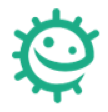 Lesquels des aliments ci-dessous sont le plus à risque d’être contaminés par des microbes dangereux ?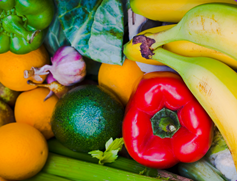 Fruits et légumes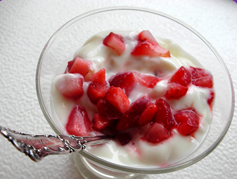 Yaourt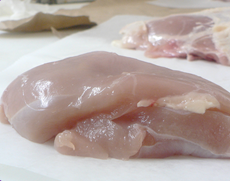 Poulet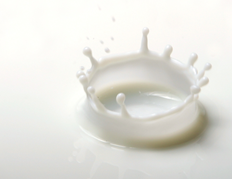 Lait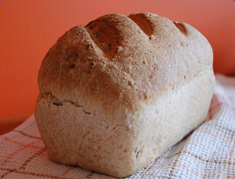 Pain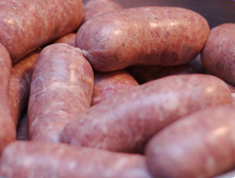 Saucisse